Background and PurposeRural Health Innovations (RHI), LLC is a subsidiary of the National Rural Health Resource Center (The Center), a non-profit organization. Together, RHI and The Center are leading national technical assistance and knowledge centers in rural health. In partnership with The Center, RHI enhances the health of rural communities by providing products and services with a focus on excellence and innovation.One of the ways RHI supports networks is by providing a Recruitment and Retention Plan Toolkit.  In general terms, a Recruitment and Retention Plan is an internal, organized work plan consisting of critical activities or steps to ensure timely placement and lasting retention of quality health care professionals. The purpose of the Toolkit is to proactively addresses both recruitment and retention as critical and necessary to the process.The Toolkit consists of four sections: 1) a guide on the components of an effective recruitment and retention plan for networks and their member organizations, 2) an assessment tool of recruitment and retention activities, 3) assessment summary and action plan templates for network/project directors to identify opportunities to support their member organizations in improving their recruitment and retention plans, 4) a samples document.The purpose of the Recruitment and Retention Plan Assessment tool is to ensure that each of your member health care organizations are appropriately prepared for the recruitment and retention of health care professionals.The completed assessments will help your network measure your member organizations’ readiness to hire and retain quality health care professionals.Content for the Recruitment and Retention Plan Guide and Assessment and the Network Recruitment and Retention Action Plan Template have been adapted by Rural Health Innovations, RHI, from the Midwest Retention Toolkit, 2012, National Rural Health Resource Center and the National Rural Recruitment and Retention Network (3RNet), and Recruiting for Retention, The Manual, National Rural Recruitment and Retention Network (3RNet), March 2015. See the Resources section for other content authors and helpful links and documents.Assessment InstructionsNetwork/Project Director:Distribute this Recruitment and Retention Plan Assessment to each of your health care member organizations.Collect the completed Assessments for later summarizing.Member Health Care Organizations: Complete the Recruitment and Retention Plan Assessment while referencing your organization’s current health care professional recruitment and retention plan.  You may also reference the Recruitment and Retention Plan Guide provided by your network/project director.For each of the sections within the Assessment, self-assess and score the status or progress of your organization in regard to each line item listed.Return the completed Recruitment and Retention Plan Assessment to your network or project director.Recruitment and Retention Plan AssessmentScoring:   5-Fully Completed    4-In Progress    3-Being Considered    2-Have Not Considered    1-Will Not CompleteScoring:   5-Fully Completed    4-In Progress    3-Being Considered    2-Have Not Considered    1-Will Not CompleteScoring:   5-Fully Completed    4-In Progress    3-Being Considered    2-Have Not Considered    1-Will Not CompleteRECRUITMENT: Planning and PreparationRECRUITMENT: Planning and PreparationSelf-RatingWorkforce Needs AssessmentA Workforce Needs Assessment has been completed to determine the number and type(s) of health care professional(s) needed for our geographic service area.5    4    3    2    1 Recruitment and Retention TeamA Recruitment and Retention Team has been assembled.5    4    3    2    1Recruitment and Retention TeamRecruitment and Retention Team includes health care facility representatives.5    4    3    2    1Recruitment and Retention TeamRecruitment and Retention Team includes community representatives.5    4    3    2    1Define your OpportunityA Practice Opportunity Profile (job description) has been developed.5    4    3    2    1Define your OpportunityOrganization name and location, scope of practice, job responsibilities, work/call schedule and salary/salary range are described in the Practice Opportunity Profile.5    4    3    2    1Define your OpportunityEducational background, degree/licensure/certification, experience preferred and desired personal characteristics are described in the Practice Opportunity Profile.5    4    3    2    1Define your OpportunityCommunity characteristics are described in the Practice Opportunity Profile. (i.e. city, service area, population, economy, culture, recreation, amenities, education system, major employers, etc.)5    4    3    2    1Loan RepaymentOrganization is aware of any federal and/or state health care professional loan repayment available, and has included information in the Practice Opportunity Profile.5    4    3    2    1Interview QuestionsRecruitment and Retention Team maintains and utilizes a comprehensive list of interview questions geared toward specific health care professionals.5   4    3    2    1Marketing Plan                                                                                                                                          A recruitment marketing plan has been created.5   4    3    2    1Marketing Plan                                                                                                                                          A recruitment budget has been determined5   4    3    2    1Marketing Plan                                                                                                                                          Recruitment target audiences have been determined to promote specific health care professional Practice Opportunity Profile.5   4    3    2    1Marketing Plan                                                                                                                                          Venues and methods of promotion have been determined (i.e. outside recruitment services, social media, organization website, newspaper, career fairs, etc.)5   4    3    2    1RETENTION: Follow-Up and Follow-ThroughRETENTION: Follow-Up and Follow-ThroughSelf-RatingPre-Orientation ActivitiesSends welcome letter including date/time/location of orientation.5    4    3    2    1Pre-Orientation ActivitiesCoordinate photo arrangements, new employee announcement (department, organization website, organization newsletter, newspaper, etc.)5    4    3    2    1Pre-Orientation ActivitiesAssigns mentors to new hire and spouse/family (if applicable).5    4    3    2    1Pre-Orientation ActivitiesSchedules hospital/clinic tour and staff introductions.5    4    3    2    1Pre-Orientation ActivitiesAssigns phone number, email address and passwords as necessary.5    4    3    2    1Pre-Orientation ActivitiesCoordinates and ensures ID badge, uniform, parking instructions and building keys are ready to distribute on first day.5    4    3    2    1OrientationActivities – First WeekProvides general orientation of hiring organization, mission/vision, affiliated clinics/programs, departmental relationships, staff meetings, job responsibilities and work schedule.5    4    3    2    1OrientationActivities – First WeekProvides orientation on department processes/procedures, medical equipment, electronic health record and referral system.5    4    3    2    1OrientationActivities – First WeekHuman Resources holds meeting with new hire to cover employee handbook, tax forms, benefit package, pre-employment physical, timesheet/payroll procedure, relocation expenses, etc.5    4    3    2    1OrientationActivities – First WeekDelivers name/ID badge, uniform, parking instructions and building keys if applicable.5   4   3   2    1OrientationActivities – First WeekMentor introductions to new hire and spouse/family (if applicable). Provide weekly lunch meetings schedules.5   4   3   2    1Onboarding Activities – First YearGathers feedback from new hire for improvements to the orientation/onboarding process.5   4   3    2   1Onboarding Activities – First YearCommunity Mentor remains in contact with spouse/family on quarterly for first year (if applicable).5   4   3    2   1Onboarding Activities – First YearSupervisor holds quarterly meetings for the first year to gather feedback on organization/community integration, job duties/work schedule and problem solving/questions.5   4    3   2    1Onboarding Activities – First YearRecruitment and Retention Team administers annual new employee and spouse/family
(if applicable) mentor program satisfaction surveys.5   4    3   2    1Onboarding Activities – First YearAdministers an annual employee satisfaction survey.5   4    3    2   1Onboarding Activities – First YearAdministers an employee performance agreement process and holds annual performance review.5   4    3   2    1RETENTION: Follow-Up and Follow-ThroughRETENTION: Follow-Up and Follow-ThroughRETENTION: Follow-Up and Follow-ThroughSelf-RatingSelf-RatingSupplementary Recruitment and Retention ActivitiesRecruitment and Retention Team administers an Allied Health professional mentor program.5   4    3   2    15   4    3   2    1Supplementary Recruitment and Retention ActivitiesRecruitment and Retention Team administers a spouse/family mentor program (if applicable).5   4    3   2    15   4    3   2    1Supplementary Recruitment and Retention ActivitiesOrganization administers a staff recognition program.5   4    3   2    15   4    3   2    1Supplementary Recruitment and Retention ActivitiesOrganization offers time off for and provides stipend toward continuing medical education.5   4    3    2   15   4    3    2   1Supplementary Recruitment and Retention ActivitiesOrganization pays for licensure renewals and/or additional certifications.5   4    3    2   15   4    3    2   1Supplementary Recruitment and Retention ActivitiesOrganization regularly performs state/regional environmental health care professional salary and benefits scans to ensure competitiveness.5   4    3   2    15   4    3   2    1Supplementary Recruitment and Retention ActivitiesOrganization is a clinical preceptor/internship site.5   4    3   2    15   4    3   2    1Supplementary Recruitment and Retention ActivitiesOrganization determines if there are State and/or Federal health care professional loan repayment programs available.5   4    3   2    15   4    3   2    1RETENTION: Follow-Up and Follow-ThroughRETENTION: Follow-Up and Follow-ThroughRETENTION: Follow-Up and Follow-ThroughSelf-RatingSelf-RatingEvaluation ActivitiesRecruitment and Retention Team utilizes an evaluation scorecard for continued performance improvement with your Recruitment and Retention Plan.5   4   3    2    15   4   3    2    1Evaluation ActivitiesRecruitment and Retention Team performs frequent reviews of the Recruitment and Retention Plan, in its entirety, to identify, assess and address its effectiveness.5   4   3    2    15   4   3    2    1Evaluation ActivitiesOrganization administers an annual employee satisfaction survey.5   4   3    2    15   4   3    2    1Evaluation ActivitiesOrganization analyzes and evaluates annual employment satisfaction survey responses for necessary organizational changes.5   4   3    2    15   4   3    2    1Evaluation ActivitiesOrganization administers employee exit surveys as applicable.5   4   3    2    15   4   3    2    1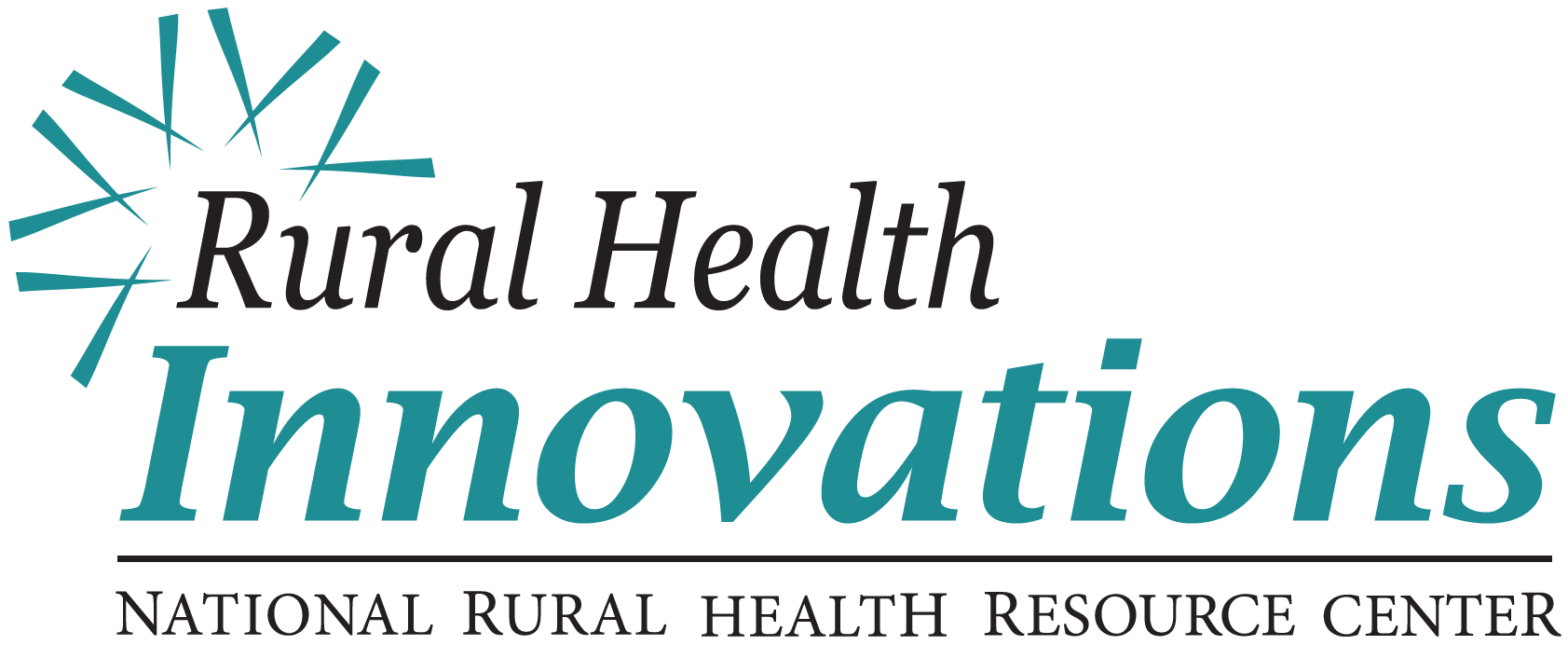 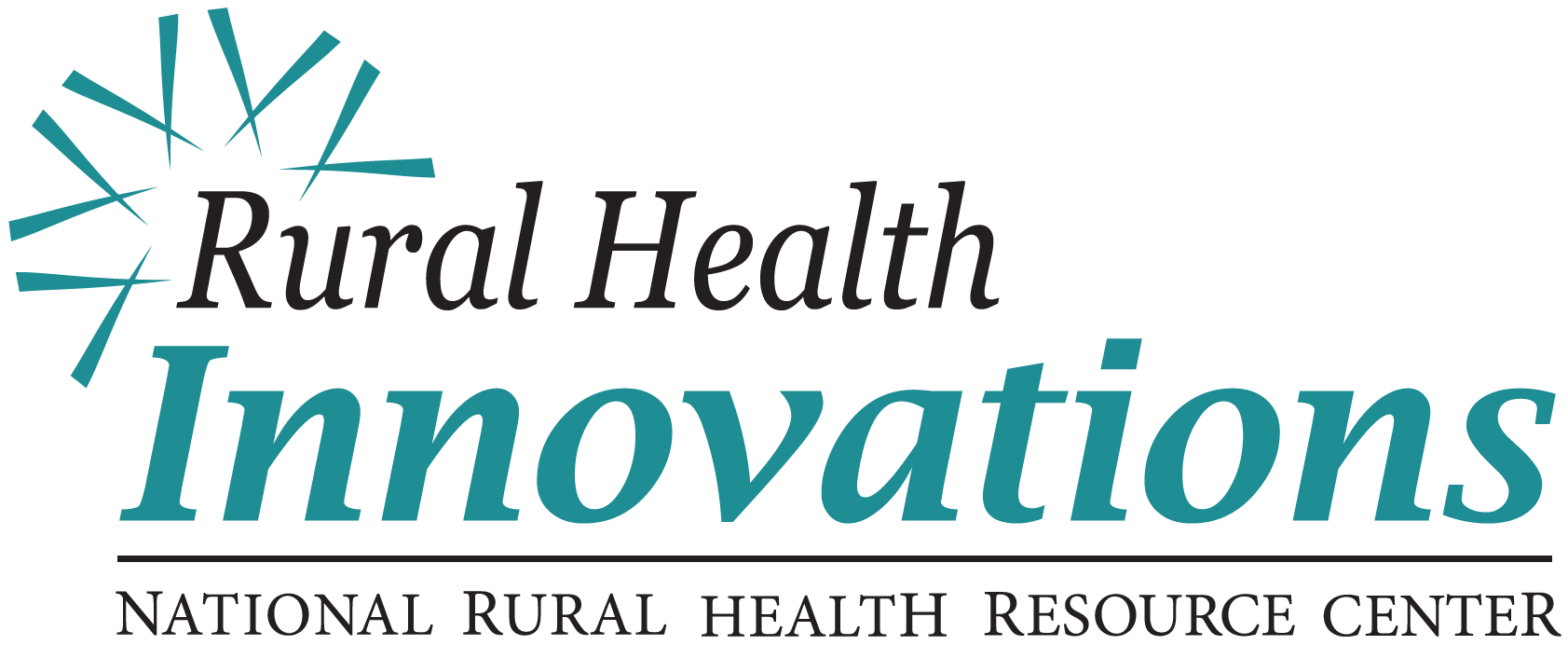 